Муниципальное бюджетное дошкольное образовательное учреждение «Детский сад комбинированного вида «Солнышко» Рассмотрена и принята                                                Утверждаю:Педагогическим советом                                             Заведующий МБДОУ «Солнышко» Протокол № 1                                                               А.И.Томина __________________от  31.09.2023 г.                                                            Приказ №  01-04-133                                                                                        от 31.08.2023 г.Программа «Противодействия коррупции в муниципальном бюджетном дошкольном образовательном учреждении «Детский сад комбинированного вида «Солнышко» на 2023-2024 гг.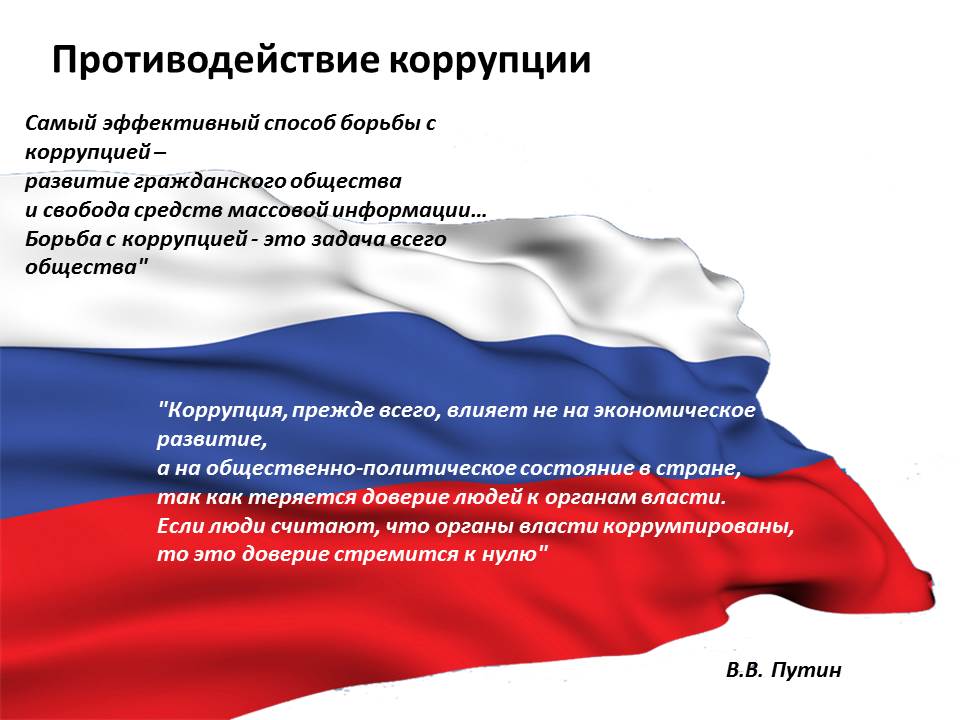 г. КодинскПОЯСНИТЕЛЬНАЯ ЗАПИСКАВведениеРазработка указанной Программы вызвана необходимостью проведения мероприятий, направленных на предупреждение коррупции, борьбу с ней, минимизацию и (или) ликвидацию последствий коррупционных правонарушений. Принятие данной Программы направлено на защиту прав и свобод человека и гражданина, общественных интересов, обеспечение надлежащей деятельности органов местного самоуправления путем создания эффективной системы противодействия коррупции. Оценка исходной ситуацииКоррупция представляет реальную угрозу нормальному функционированию публичной власти, верховенству закона, правам человека и социальной справедливости. Коррупция подрывает доверие населения к власти, существенно затрудняет экономическое развитие.Коррупция - сложное комплексное общественное явление, поэтому требуется формирование специфических принципов правового регулирования. Данные принципы не сводятся только к введению санкций и их усилению. Центр тяжести должен быть перенесен на комплексный подход и сочетание различных средств: юридических, экономических, организационных, воспитательных и др. Их закрепление в законодательстве и умелое использование в процессе реализации Закона Российской Федерации от 25.12.2008 N 273-ФЗ "О противодействии коррупции" даст положительный результат.Приоритетным направлением противодействия коррупции является предупреждение, то есть устранение или минимизация факторов, порождающих коррупцию или способствующих ее проявлению.В этой связи необходимо принятие специальных мер, направленных на снижение коррупции.Настоящая Программа является важной составной частью антикоррупционной политики и обеспечивает согласованное проведение мероприятий, направленных на предупреждение и искоренение коррупции.Программа разработана в соответствии:с Законом «О противодействии коррупции»  от 25 декабря 2008 г. № 273-ФЗ;с законом «Об образовании в РФ» от 29.12.2012г. №273-ФЗУказом Президента РФ от 1 апреля 2016 г. № 147 «О национальном плане противодействия коррупции на 2016–2017 годы»;Указом Президента РФ от 2 апреля 2013 г. № 309 «О мерах по реализации отдельных положений Федерального закона "О противодействии коррупции"»;постановлением Правительства РФ от 19 августа 2011 г. № 694 «Об утверждении методики осуществления мониторинга правоприменения в Российской Федерации»;распоряжением Правительства РФ от 14 мая 2014 г. № 816-р «Об утверждении Программы по антикоррупционному просвещению на 2014–2016 годы»;Цель программы: создание условий для отсутствия причин и условий, которые порождают коррупцию в образовательной организации. Формирование у работников и родителей воспитанников антикоррупционного сознания.Задачи программы:предупредить коррупционные правонарушения среди участников программы;не допустить предпосылки и исключить возможности фактов коррупции в детском саду;укрепить доверие граждан к деятельности администрации детского сада;оптимизировать и конкретизировать полномочия должностных лиц;формировать антикоррупционное сознание участников образовательных отношений;повысить эффективность управления, качества и доступности представляемых детским садом образовательных услуг;разработать меры, направленные на обеспечение прозрачности действий ответственных лиц в условиях коррупционной ситуации;совершенствовать методы обучения и воспитания детей нравственным нормам, составляющим основу личности, устойчивой против коррупции;разработать и внедрить организационно-правовые механизмы, снимающие возможность коррупционных действий;содействовать реализации прав граждан на доступ к информации о деятельности детского сада, в том числе через официальный сайт в сети Интернет.Принципы противодействия коррупции:1. Принцип соответствия политики детского сада действующему законодательству и общепринятым нормам: соответствие реализуемых антикоррупционных мероприятий Конституции РФ, заключенным Российской Федерацией международным договорам, законодательству Российской Федерации и иным нормативным правовым актам, применимым к детскому саду.2. Принцип личного примера руководства: ключевая роль руководства детского сада в формировании культуры нетерпимости к коррупции и создании внутриорганизационной системы предупреждения и противодействия коррупции.3. Принцип вовлеченности работников: информированность работников детского сада о положениях антикоррупционного законодательства и их активное участие в формировании и реализации антикоррупционных стандартов и процедур.4. Принцип соразмерности антикоррупционных процедур риску коррупции: разработка и выполнение комплекса мероприятий, позволяющих снизить вероятность вовлечения детского сада, его руководителей и работников в коррупционную деятельность, осуществляется с учетом существующих в деятельности детского сада коррупционных рисков.5. Принцип эффективности антикоррупционных процедур: применение в детском саду таких антикоррупционных мероприятий, которые имеют низкую стоимость, обеспечивают простоту реализации и приносят значимый результат.6. Принцип ответственности и неотвратимости наказания: неотвратимость наказания для работников детского сада вне зависимости от занимаемой должности, стажа работы и иных условий в случае совершения ими коррупционных правонарушений в связи с исполнением трудовых обязанностей, а также персональная ответственность руководства детского сада за реализацию внутриорганизационной антикоррупционной политики.7. Принцип постоянного контроля и регулярного мониторинга: регулярное осуществление мониторинга эффективности внедренных антикоррупционных стандартов и процедур, а также контроля за их исполнением.ПАСПОРТ ПРОГРАММЫ ОСНОВНАЯ ЧАСТЬОбщая характеристика проблем в сфере профилактики и противодействия коррупции на территории МБДОУ «Детский сад комбинированного вида «Солнышко» и механизмы их минимизации.План антикоррупционных мероприятий:Контроль выполнения программы       Контроль выполнения программы осуществляет заведующий МБДОУ «Детский сад комбинированного вида «Солнышко». Он координирует деятельность исполнителей, анализирует и оценивает результаты их работы по выполнению намеченных мероприятий.       Исполнители выполняют мероприятия программы, вносят предложения по их уточнению и корректировке, ежеквартально готовят информацию о реализации программы за отчетный период, представляют отчет заведующему о выполнении программных мероприятий и размещают его в разделе «Безопасность», «Противодействие коррупции» на официальном сайте детского сада. По завершении реализации программы готовят аналитическую записку о ее результатах и оценке эффективности выполнения мероприятий, а также о влиянии фактических результатов программы на достижение поставленных целей.Эффективность мероприятий программы оценивается путем:социологического опроса участников;анализа данных статистики административных и дисциплинарных правонарушений;количества обращений участников о признаках и фактах коррупции, поступивших в правоохранительные, контролирующие органы, в том числе по горячей линии;экспертной оценки;антикоррупционной экспертизы локальных актов образовательной организации;мониторинга проводимых в детском саду мероприятий антикоррупционной направленности;охвата участников проводимыми мероприятиями;оценки степени удовлетворенности участников реализацией задач антикоррупционного образования.       Итоги выполнения программы подводятся ежегодно. Отчеты о выполнении программы ежеквартально заслушиваются на общем собрании трудового коллектива детского сада.Ресурсное обеспечениеДля реализации программы используются:Ожидаемые конечные результатыВыполнение программы позволит:повысить уровень профилактической работы с целью недопущения коррупционных проявлений в образовательной организации;сформировать эффективно действующую систему борьбы против возможных проявлений коррупционной направленности;повысить эффективность управления, качества и доступности предоставляемых образовательных услуг;способствовать укреплению доверия граждан к деятельности администрации детского сада;формировать осознанное восприятие/отношение к коррупции, нравственное отторжение коррупционного поведения, коррупционной морали и этики;воспитывать в подрастающем поколении нетерпимость к проявлениям коррупции, формировать в обществе устойчивую отрицательную оценку коррупции;распространить антикоррупционную пропаганду и идеи законности и уважения к закону;применять прозрачные механизмы в принятии управленческих решений;сформировать нормативную правовую базу образовательной организации в соответствии с антикоррупционным законодательством;обеспечить открытую информационную среду.снизить возможность совершения действий коррупционного характера в детском саду; ПРОГРАММА «ФОРМИРОВАНИЕ АНТИКОРРУПЦИОННОГО МИРОВОЗЗРЕНИЯ ДОШКОЛЬНИКОВ»  Антикоррупционное образование является целенаправленным процессом обучения и воспитания в интересах личности, общества и государства, основанным на общеобразовательных программах, разработанных в рамках государственных образовательных стандартов и реализуемых в образовательных учреждениях для решения задач формирования антикоррупционного мировоззрения, повышения уровня правосознания и правовой культуры воспитанников.Антикоррупционное воспитание в дошкольном образовательном учреждении осуществляется в рамках реализации задач нравственного воспитания детей во всех видах детской деятельности.Актуальность программы     	Проблемы образования тесно связаны с проблемами общественного развития. Важная роль в становлении личности отводится дошкольным образовательным организациям. Воспитание на основе духовно-нравственных и социокультурных ценностей и принятых в обществе правил и норм поведения в интересах человека, семьи, общества – важнейшая задача  дошкольного образования. Уровень образования населения, его правовой культуры – это не только престиж страны, но и вопрос национальной безопасности.     	 Отсутствие целенаправленной системы мер по противодействию этому негативному явлению приводит к укоренению этого страшного социального недуга. Особенность современной ситуации заключается в том, что коррупционное поведение не только сохраняется, но и перестает быть постыдным. К сожалению, в обществе бытует, а нередко и насаждается мнение, что бороться с коррупцией бессмысленно, а простой гражданин не имеет возможности противостоять ее проявлениям    Следует отметить отсутствие в действующих образовательных стандартах таких понятий и вопросов, как «коррупция», «меры противодействия коррупции» и поэтому разработка системы заданий, проектирование и описание различных форм антикоррупционного просвещения дошкольников (практикумы, игры  и т. п.) может стать инновационным направлением в методической деятельности педагога.       В образовательной деятельности дошкольников важно рассмотреть коррупцию как явление социально-историческое, социально-экономическое, правовое; осветить исторический аспект проблемы. Через выявление причин возникновения этого феномена и понимание вреда, причиняемого им всему обществу, необходимо целенаправленно формировать негативное отношение к коррупции (так же как к наркомании, алкоголизму и т. д.), развивать навыки антикоррупционного поведения.     Программа позволяет детализировать отдельные направления работы по противодействию коррупции, создать условия для формирования антикоррупционного мировоззрения воспитанников и активной гражданской позиции (комплексность), формирования у воспитанников организаций этических представлений, навыков культурного поведения, дружеских чувств, восприятия отзывчивости, справедливости, сочувствия, заботы, доброты, позиции неприятия неправомерного поведения. А также для развития волевых качеств: умение ограничивать свои желания, преодолевать препятствия, стоящие на пути достижения цели, в своих поступках следовать положительному примеру, воспитания у ребенка гуманного отношения к окружающему миру, любви к родной семье, родному дому, краю, городу, Родине.Цель программы: воспитывать ценностные установки и развивать способности, необходимые для формирования у дошкольников гражданской позиции в отношении коррупции. Цель антикоррупционного воспитания заключается в создании условий для формирования у воспитанников дошкольных образовательных организаций этических представлений, навыков культурного поведения, дружеских чувств, восприятия отзывчивости, справедливости, сочувствия, заботы, доброты, позиции неприятия неправомерного поведения. А также для развития волевых качеств: умение ограничивать свои желания, преодолевать препятствия, стоящие на пути достижения цели, в своих поступках следовать положительному примеру, воспитания у ребенка гуманного отношения к окружающему миру, любви к родной семье, родному дому, краю, городу, Родине.Задачи программы:Объяснить воспитанникам, что такое доброта, сочувствие, уважение, чувство ответственности. Объяснить им сущность народных пословиц. На примере произведений русских и советских писателей, прививать детям нравственные ориентиры - совестливость, справедливость, ответственность, долг, правила и противоположных им понятий – ложь, коррупция, проступок, преступление. Расширить первоначальные детские представления, накопить новые знания о правилах поведения в социуме. Формировать сознательное отношение к соблюдению правил поведения в социумеОзнакомить воспитанников, педагогов и родителей с сутью, причинами и последствиями явления коррупции;Воспитать деятельного и сознательного гражданина через повышение правовой грамотности детей;Повысить правовую грамотность родителей или их законных представителей, педагогов.Реализация задач антикоррупционного образования возможна при участии в данном процессе всех заинтересованных сторон: родительской общественности, детей, педагогических работников, Администрации ДОУ (принцип партнёрства).Срок реализации программы: 3 года.Основные направления Программы:обеспечение открытости и доступности для населения деятельности образовательного учреждения, укрепление связей ОУ с гражданским обществом;проведение мероприятий по антикоррупционному образованию, антикоррупционному просвещению, антикоррупционной пропаганде.     В программе используются различные методы обучения: сказки, игры, игровые упражнения, беседы, художественное слово.    Игры, задания, упражнения, сказки позволяют сформировать у детей правильное отношение ребенка к другим людям и самому себе.  Ожидаемые результаты реализации Программы:Информационно-методическая обеспеченность деятельности ДОО по антикоррупционному образованию;Формирование антикоррупционной культуры у воспитанников.Система формирования нравственных представлений и нравственных качеств ребенка с помощью сказкиОсновной результат антикоррупционного воспитания дошкольников заключается в подготовке человека, способного выполнять властные полномочия или взаимодействовать с представителями властных структур на правовой основе, избегая подкупа, взяточничества и других не правовых действий. Для достижения этого результата необходима работа с детьми в различные возрастные периоды.ПРИЛОЖЕНИЕНаименование программы«Противодействия коррупции в муниципальном бюджетном дошкольном образовательном учреждении «Детский сад комбинированного вида «Солнышко» на 2019-2021 гг.Сроки и этапы реализации программыСрок реализации: 2019–2021 годы. Программа реализуется в два этапа:I этап – 2019-2020 годы;II этап – 2020-2021 годИсполнители программыРаботники МБДОУ «Солнышко»:– осуществляет общее руководство программой – заведующий;– организует работу по реализации мероприятий программы – заместитель заведующего по безопасности;– проводят антикоррупционную пропаганду – воспитатели, специалисты ДОУУчастники программыПрограмма рассчитана:– на педагогический коллектив;– учебно-вспомогательный персонал;– обслуживающий персонал;– воспитанников;– родителей/законных представителей воспитанников;– физических и юридических лиц, с которыми образовательная организация вступает в договорные  отношенияИсточники и объемы финансового обеспечения реализации программыОбъемы финансового обеспечения в рамках планов ПФХД  на 2019-2021 гг.Наименование рискаСуть проблемыМеханизмы минимизацииПолучение и вымогание подарковПодкуп работников и принуждение к даче взятки с их стороны– улучшение условий труда;– повышение зарплатыСбор денежных средств, неформальные платежиНехватка денежных средств– привлечение спонсорской помощи;– информационная открытость деятельности образовательной организации;– соблюдение утвержденных антикоррупционных нормативных локальных актов образовательной организацииОтсутствие неприятия коррупцииМоральная деградация, устойчивая толерантность работников к коррупции– осознание этих фактов как социальной проблемы;– непримиримая реакция на коррупцию;– пропагандистская и просветительская работа;– реализация задач антикоррупционного образования при участии в данном процессе всех заинтересованных сторон: родительской общественности и социально ответственных работниковСлабая правовая грамотностьНедостаточная информированность участников о последствиях коррупции для общества, их слабая правовая подготовка– антикоррупционное образование: формирование у участников программы антикоррупционных установок, мировоззрения, повышения уровня правосознания и правовой культуры;– разъяснение положений законодательства о мерах ответственности за совершение коррупционных правонарушений№МероприятиеСроки проведенияОтветственные исполнители1.        Нормативное правовое обеспечение противодействия коррупции1.        Нормативное правовое обеспечение противодействия коррупции1.        Нормативное правовое обеспечение противодействия коррупции1.        Нормативное правовое обеспечение противодействия коррупции1.1Разработка, введение и утверждение плана мероприятий в МБДОУ «Детский сад комбинированного вида «Солнышко» по реализации в 2019-2021г. антикоррупционной программыСентябрь Администрация МБДОУ «Солнышко»,  совет трудового коллектива, рабочая группа по ПК.1.2Мониторинг изменений действующего законодательства в области противодействия коррупцииПостоянно Зам. заведующего по безопасности1.3Доведение до членов коллектива рекомендаций по реализации программы противодействия коррупции в детском саду.Сентябрь рабочая группа по ПК.1.4Рассмотрение вопросов исполнения законодательства в области противодействия коррупции на Общих собраниях трудового коллектива2 раза в годОтветственное лицо1.5Издание приказа об утверждении состава антикоррупционной комиссии и плана работы комиссии на 2019-2020 учебный год о назначении лица, ответственного за профилактику коррупционных правонарушений в МБДОУ СентябрьОтветственное лицо1.6Ознакомление работников МБДОУ с нормативными документами по антикоррупционной деятельности.В течение годаЗаведующий Ответственное лицо1.7Анализ деятельности работников МБДОУ, на которых возложены обязанности по профилактике коррупционных и иных правонарушений2 раза в годЗаведующий Ответственное лицо1.8Отчет о реализации плана по противодействию коррупции в МБДОУ1 раз в кварталЗаведующий Ответственное лицо1.9Осуществление контроля за соблюдением законодательства РФ в сфере противодействия коррупцииПостоянно Заведующий 1.10Обеспечение системы прозрачности при принятии решений по кадровым вопросамПостоянноЗаведующий 2. Меры по развитию правовой основы в области противодействия коррупции, совершенствования кадровой работы по профилактике коррупционных правонарушений.2. Меры по развитию правовой основы в области противодействия коррупции, совершенствования кадровой работы по профилактике коррупционных правонарушений.2. Меры по развитию правовой основы в области противодействия коррупции, совершенствования кадровой работы по профилактике коррупционных правонарушений.2. Меры по развитию правовой основы в области противодействия коррупции, совершенствования кадровой работы по профилактике коррупционных правонарушений.2.1Пересмотреть локальные акты по предупреждению коррупционных проявлений, в том числе:– кодекс профессиональной этики работников образовательной организации;– положение о комиссии по урегулированию споров между участниками образовательных отношений;Сентябрь Ответственное лицо2.2Разработать и принять локальные акты по предупреждению коррупционных проявлений, в том числе:- порядок обмена деловыми подарками и знаками делового гостеприимства- положение о конфликте интересовСентябрь 2.3Организация проверки достоверности представляемых гражданином персональных данных и иных сведений при поступлении на работу в МБДОУПостоянно ЗаведующийСпециалист по кадрам2.4Организация и проведение инвентаризации муниципального имущества по анализу эффективности использованияНоябрь-декабрьКомиссия по инвентаризации2.5Проведение внутреннего контроля- организация и проведение учебных занятий;- организация питания воспитанников;- соблюдение прав всех участников    образовательного процессаПостоянноЗаведующийСтарший воспитатель2.6Усиление контроля за недопущением фактов неправомерного взимания денежных средств с родителей (законных представителей) в МБДОУ ПостоянноЗаведующий2.7Организация систематического контроля за выполнением законодательства о противодействии коррупции в МБДОУ при организации работы по вопросам охраны трудаПостоянноЗаведующий2.8Осуществление экспертизы жалоб и обращений граждан поступающих через системы общего пользования (почтовый, электронный адреса, телефон) на действия (бездействия)заведующего и сотрудников МБДОУ с точки зрения наличия сведений о фактах коррупции и организации их проверкиПостоянноЗаведующий2.9Проведение оценки должностных обязанностей педагогических работников, исполнение которых в наибольшей мере подвержено риску коррупционных проявлений.В течение годаЗаведующийОтветственное лицоКомиссия 2.10Включение тем антикоррупционного характера в планы воспитательной работыСентябрьСтарший воспитатель2.11Антикоррупционная экспертиза локальных нормативных актовПо мере необходимостиАдминистрация МБДОУ «Солнышко»,  совет трудового коллектива, рабочая группа по ПК.Юрист УО2.12Организация участия всех работников МБДОУ в работе по вопросам формирования антикоррупционного поведенияВ течение годаЗаведующийОтветственное лицо2.13Ведение рубрики «Противодействие коррупции» на официальном сайте МБДОУ, размещение информации по антикоррупционной тематике на стендах в МБДОУ:- копия лицензии на право ведения образовательной деятельности;- свидетельство о государственной аккредитации;- режим работы;-график и порядок приема граждан заведующим МБДОУ по личным вопросам;- план по антикоррупционной деятельности.Постоянно ЗаведующийОтветственное лицоОтветственный за ведение сайта3. Меры по правовому просвещению и повышению  антикоррупционной компетентности сотрудников, воспитанников МБДОУ.3. Меры по правовому просвещению и повышению  антикоррупционной компетентности сотрудников, воспитанников МБДОУ.3. Меры по правовому просвещению и повышению  антикоррупционной компетентности сотрудников, воспитанников МБДОУ.3. Меры по правовому просвещению и повышению  антикоррупционной компетентности сотрудников, воспитанников МБДОУ.3.1Организация и проведение в Международный день борьбы с коррупцией мероприятий, направленных на формирование нетерпимости в обществе к коррупционному поведению.Ежегодно9 декабряВоспитатели 3.2Провести беседы с работниками МБДОУ  по разъяснению законодательства в сфере противодействия коррупции	Один раз в год	Комиссия по противодействию коррупции3.3Проведение занятий с воспитанниками по программе «Формирование антикоррупционного мировоззрения дошкольников» (ПРИЛОЖЕНИЕ) с целью ознакомления их личными правами и обязанностямиВ течение года по плануВоспитатели 3.4Инструктивные совещания работников МБДОУ на тему «Коррупция и ответственность за коррупционные действия»Один раз в полугодиеЗаведующий3.5Подготовить информационные материалы, кратко описывающие возможные случаи коррупции в организации, включая контакты ответственных лиц. Разместить в помещениях организации в зоне видимости родителей (законных представителей) воспитанниковОднократноВоспитатели 3.6Стимулирование профессионального развития работников образования:                                                                                      усовершенствование листа оценки компетентностей.Ежемесячно Комиссия по распределению стимулов, рабочая группа по ПК.3.7Совершенствование принципов подбора и оптимизации использования кадров в детском саду (конкурсный отбор, аттестация).Постоянно Администрация МБДОУ «Солнышко»3.8Направление педагогических работников   на курсы повышения квалификации, переподготовку.По графикуЗаместитель заведующего по ВМР3.9Проведение месячника гражданской и правовой сознательности «Мой выбор»: проведение открытых занятий по правам ребенка (по мотивам сказок народов мира), тематических конкурсов и выставок «Мои права») среди воспитанников, проведение общих и групповых родительских собраний.4. Обеспечение доступа родителям (законным представителям) к информации о деятельности МБДОУ, установление обратной связи4. Обеспечение доступа родителям (законным представителям) к информации о деятельности МБДОУ, установление обратной связи4. Обеспечение доступа родителям (законным представителям) к информации о деятельности МБДОУ, установление обратной связи4. Обеспечение доступа родителям (законным представителям) к информации о деятельности МБДОУ, установление обратной связи4.1Ввести работу телефона доверия и горячей линии, разместить «ящик обращений»	январьВоспитанники, работники, родители, иные лицаКомиссия по противодействию коррупции4.2Проводить личный прием граждан по вопросам проявления коррупцииПостоянно	Работники, родители, иные лицаЗаведующий4.3	Проведение ежегодного опроса родителей воспитанников МБДОУ анкетирование, включая онлайн-опросы с целью определения степени их удовлетворенности работой МБДОУ, качеством предоставляемых медицинских и образовательных услугОдин раз в годМарт Воспитатели4.4Разработать материалы, информирующие родителей о правах их и их детей, включая описание правомерных и неправомерных действий работников. Разместить на информационных стендах и сайтеОднократноРодители Воспитатели 4.5Проведение групповых и общесадовых родительских собраний с целью разъяснения политики МБДОУ в отношении коррупцииОдин раз в годВоспитатели4.6Проведение отчетов заведующего МБДОУ перед родителями воспитанников (родительский комитет)Один раз в годЗаведующий4.7Обеспечение наличия в МБДОУ уголка потребителя питания, уголка потребителя образовательных и медицинских услуг с целью осуществления прозрачной деятельности МБДОУПостоянно ЗаведующийОтветственное лицо4.8Информирование родителей (законных представителей) о правилах приема в МБДОУПостоянно ЗаведующийОтветственное лицо4.9Обеспечение функционирования сайта МБДОУ в соответствии с Федеральным законом от 09.02.2009 г. № 8-ФЗ «Об обеспечении доступа к информации о деятельности государственных органов и органов местного самоуправления» для размещения на нем информации о деятельности МБДОУ, правил приема воспитанников, публичного доклада заведующего МБДОУ, информации об осуществлении мер по противодействию коррупции.Постоянно Заведующий4.10Размещение на сайте МБДОУ ежегодного публичного отчета заведующего об образовательной, медицинской и финансово-хозяйственной деятельности.Май ЗаведующийОтветственный за ведение сайтаРаздел 5. Создание эффективного контроля за распределением и расходованием бюджетных средствРаздел 5. Создание эффективного контроля за распределением и расходованием бюджетных средствРаздел 5. Создание эффективного контроля за распределением и расходованием бюджетных средствРаздел 5. Создание эффективного контроля за распределением и расходованием бюджетных средств5.1Обеспечивать и своевременно исполнять требования к финансовой отчетностиПостоянно	Заведующий5.2Целевое использование бюджетных и внебюджетных средств- отчет на заседании родительского комитета ДОУ о расходовании поступающих средств - материалы об эффективности расходования средств выложить на сайт1 и 3 квартал Администрация МБДОУ «Солнышко»,   рабочая группа по ПК.5.3Контроль за объективным распределением средств ФОТЕжегодноЗаведующий5.4Соблюдение при проведении закупок товаров, работ и услуг для нужд образовательного учреждения требований по заключению договоров с контрагентами в соответствии с Федеральным законом  № 44-ФЗ «О размещении заказов на поставки товаров, выполнение работ, оказание услуг для государственных и муниципальных нужд».Постоянно Администрация МБДОУ «Солнышко»5.5Совершенствование контроля за использованием муниципального имущества, в том числе переданного в аренду, хозяйственное ведение, оперативное управление и оценка эффективности его исполнения - проверка рабочей группой по ПК хозяйственного ведения муниципального имущества.2 кварталрабочая группа по ПКСредстваРесурсыФинансовыеВ рамках ПФХДИнформационные– публичный отчет заведующего за истекший год;– официальный сайт образовательной организации   www.dousolnishko.ru– информационные стенды образовательной организации;– отчеты о мониторинге реализации программыКадровыеОтветственный за ведений сайта образовательной организации и исполнители программыМатериально-техническиеПособия, оборудование и оснащение административных и учебных помещений